100 years + of SERVICE ABOVE SELF  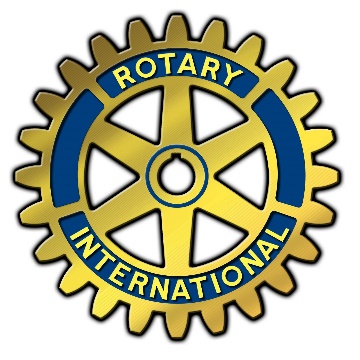 The ROTARY CLUB of MOOSE JAW SCHOLARSHIP APPLICATION FORMSchool Term—2019-20$1,000 paid to your future post-secondary institutionDeadline for receipt=May 15, 2019Please submit three copies of all documentsFull NameAddressCityProv.Sask.Postal CodePhoneCell No.E-mailHigh SchoolLettersLetter of student's academic standing from the Principal or Guidance Counsellor validating that you have maintained a minimum of a 75% average in Grade 12Letter of student's academic standing from the Principal or Guidance Counsellor validating that you have maintained a minimum of a 75% average in Grade 12Letter of student's academic standing from the Principal or Guidance Counsellor validating that you have maintained a minimum of a 75% average in Grade 12Letter of student's academic standing from the Principal or Guidance Counsellor validating that you have maintained a minimum of a 75% average in Grade 12Letter of student's academic standing from the Principal or Guidance Counsellor validating that you have maintained a minimum of a 75% average in Grade 12LettersWritten letter(s) of reference from two adults heading the activities in which you have participated or are participatingWritten letter(s) of reference from two adults heading the activities in which you have participated or are participatingWritten letter(s) of reference from two adults heading the activities in which you have participated or are participatingWritten letter(s) of reference from two adults heading the activities in which you have participated or are participatingWritten letter(s) of reference from two adults heading the activities in which you have participated or are participatingLettersCopy of the letter of acceptance from your future post-secondary institutionCopy of the letter of acceptance from your future post-secondary institutionCopy of the letter of acceptance from your future post-secondary institutionCopy of the letter of acceptance from your future post-secondary institutionCopy of the letter of acceptance from your future post-secondary institutionAdded info to a maxi-mum of 100  words for each area that applies to youParticipation in school &/or community activitiesParticipation in school &/or community activitiesParticipation in school &/or community activitiesParticipation in school &/or community activitiesParticipation in school &/or community activitiesAdded info to a maxi-mum of 100  words for each area that applies to youRecognition, awards, honours, and/or scholarships you may have received at the national, provincial, school, or city levelsRecognition, awards, honours, and/or scholarships you may have received at the national, provincial, school, or city levelsRecognition, awards, honours, and/or scholarships you may have received at the national, provincial, school, or city levelsRecognition, awards, honours, and/or scholarships you may have received at the national, provincial, school, or city levelsRecognition, awards, honours, and/or scholarships you may have received at the national, provincial, school, or city levelsAdded info to a maxi-mum of 100  words for each area that applies to youLeadership roles you have heldLeadership roles you have heldLeadership roles you have heldLeadership roles you have heldLeadership roles you have heldAdded info to a maxi-mum of 100  words for each area that applies to youReal-life work experiencesReal-life work experiencesReal-life work experiencesReal-life work experiencesReal-life work experiencesAdded info to a maxi-mum of 100  words for each area that applies to youDetails on home involvement & contributions to the familyDetails on home involvement & contributions to the familyDetails on home involvement & contributions to the familyDetails on home involvement & contributions to the familyDetails on home involvement & contributions to the familyAdded info to a maxi-mum of 100  words for each area that applies to youPost-secondary school to be attending & your anticipated occupation/careerPost-secondary school to be attending & your anticipated occupation/careerPost-secondary school to be attending & your anticipated occupation/careerPost-secondary school to be attending & your anticipated occupation/careerPost-secondary school to be attending & your anticipated occupation/careerAdded info to a maxi-mum of 100  words for each area that applies to youAdditional information not already requested can be added Additional information not already requested can be added Additional information not already requested can be added Additional information not already requested can be added Additional information not already requested can be added Opinion on specified topicDiscuss the following in a maximum of 250 words.  Text in addition to the maximum requirement will not be considered.  TOPIC:  “How do you apply Rotary’s motto of ‘Service Above Self’ to your life?”Discuss the following in a maximum of 250 words.  Text in addition to the maximum requirement will not be considered.  TOPIC:  “How do you apply Rotary’s motto of ‘Service Above Self’ to your life?”Discuss the following in a maximum of 250 words.  Text in addition to the maximum requirement will not be considered.  TOPIC:  “How do you apply Rotary’s motto of ‘Service Above Self’ to your life?”Discuss the following in a maximum of 250 words.  Text in addition to the maximum requirement will not be considered.  TOPIC:  “How do you apply Rotary’s motto of ‘Service Above Self’ to your life?”Discuss the following in a maximum of 250 words.  Text in addition to the maximum requirement will not be considered.  TOPIC:  “How do you apply Rotary’s motto of ‘Service Above Self’ to your life?”Date of applicationApplicant'sAttestment I certify that these responses are truthful & my own work.
Applicant's signature:  I certify that these responses are truthful & my own work.
Applicant's signature:  I certify that these responses are truthful & my own work.
Applicant's signature:  I certify that these responses are truthful & my own work.
Applicant's signature:  I certify that these responses are truthful & my own work.
Applicant's signature:  Submit toScholarship Committee.The Rotary Club of Moose JawP.O. Box 166MOOSE JAW, SK   S6H 8A7Scholarship Committee.The Rotary Club of Moose JawP.O. Box 166MOOSE JAW, SK   S6H 8A7Scholarship Committee.The Rotary Club of Moose JawP.O. Box 166MOOSE JAW, SK   S6H 8A7Scholarship Committee.The Rotary Club of Moose JawP.O. Box 166MOOSE JAW, SK   S6H 8A7Scholarship Committee.The Rotary Club of Moose JawP.O. Box 166MOOSE JAW, SK   S6H 8A7Questions?If you have questions related to the application, please contact us at rjbarber@sasktel.net If you have questions related to the application, please contact us at rjbarber@sasktel.net If you have questions related to the application, please contact us at rjbarber@sasktel.net If you have questions related to the application, please contact us at rjbarber@sasktel.net If you have questions related to the application, please contact us at rjbarber@sasktel.net 